Children and Families Administration - USDirectorio de Agencias de PRDirectorio de Municipios de PRDirectorio de Agencias Federales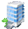 Dirección Física Dirección PostalTeléfonos / FaxHorario de ServicioChildren and Families AdministrationChildren and Families AdministrationChildren and Families AdministrationChildren and Families AdministrationTorre Chardón350 Ave. ChardónSuite #605Hato Rey, PR  Torre Chardón 350 Avenida ChardónSuite #6005	San Juan PR, 00918Tel.:  (787) 766-5196Tel.:  (787) 766-5197Fax :  (787) 766-5070FOOD AND DRUG ADMINISTRATIONCONSUMER COMPLAINTSFOOD AND DRUG ADMINISTRATIONCONSUMER COMPLAINTSFOOD AND DRUG ADMINISTRATIONCONSUMER COMPLAINTSFOOD AND DRUG ADMINISTRATIONCONSUMER COMPLAINTS466 Ave. Fernández Juncos Puerta de tierra San Juan, PR466 Ave Fernández JuncosSan Juan, PR  00901Tel.:  (787) 474-9500Tel.:  (787) 474-9502Tel.:  1-800-332-0127Fax .: (787) 729-68518:00 a.m.-4:30 p.m.SCIENCE BRANCHSCIENCE BRANCHSCIENCE BRANCHSCIENCE BRANCHTel.:  (787) 729-6853OFFICE OF CRIMINAL INVESTIAGATIONSOFFICE OF CRIMINAL INVESTIAGATIONSOFFICE OF CRIMINAL INVESTIAGATIONSOFFICE OF CRIMINAL INVESTIAGATIONS525 Roosevelt Ave.Pla Tower Suite 1118Hato Rey, PR525 Roosevelt Ave.Pla Tower Suite 1118Hato Rey, PR 00918Tel.:  (787) 281-4863Tel.:  (787) 281-4864Fax :  (787) 281-48658:00 a.m.-6:00 p.m.INSPECTOR GENERAL INSPECTOR GENERAL INSPECTOR GENERAL INSPECTOR GENERAL Tel.:  (787) 766-5244HEALTH RESOURCES AND SERVICE ADMINISTRATIONPUERTO RICO FIELD OFFICEHEALTH RESOURCES AND SERVICE ADMINISTRATIONPUERTO RICO FIELD OFFICEHEALTH RESOURCES AND SERVICE ADMINISTRATIONPUERTO RICO FIELD OFFICEHEALTH RESOURCES AND SERVICE ADMINISTRATIONPUERTO RICO FIELD OFFICETel.:  (787) 766-5545Tel.:  (787) 294-1664U S PUBLIC HEALTH SERVICECENTERS FOR DISEASE CONTROL AND PREVENTIONDENGUE BRANCHU S PUBLIC HEALTH SERVICECENTERS FOR DISEASE CONTROL AND PREVENTIONDENGUE BRANCHU S PUBLIC HEALTH SERVICECENTERS FOR DISEASE CONTROL AND PREVENTIONDENGUE BRANCHU S PUBLIC HEALTH SERVICECENTERS FOR DISEASE CONTROL AND PREVENTIONDENGUE BRANCH1324 Calle Cañada Puerto Nuevo, PR1324  Calle CañadaSan Juan PR,  00920Tel.:  (787) 706-23998:00 a.m.- 4:30 p.m.C M S CENTERS FOR MEDICARE & MEDICAID SERVICESC M S CENTERS FOR MEDICARE & MEDICAID SERVICESC M S CENTERS FOR MEDICARE & MEDICAID SERVICESC M S CENTERS FOR MEDICARE & MEDICAID SERVICES525 Roosevelt Ave. Pla Tower Suite 1116Hato Rey, PR  00918525 Roosevelt Ave. Pla Tower Suite 1116Hato Rey, PR  00918Tel.:  (787) 281-0015Tel.:  (787) 771-36898:00 a.m.-4:30 p.m.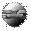 Otros Enlaces